Unidad de Restitución de Tierras Portales Web, Intranet y NiñosManual de Usuario Final Portal Web - Rendición de CuentasTabla de ContenidoRendición de CuentasInformes de gestiónRendición de cuentasEntes de control que vigilan a la entidadMetas e indicadores de gestiónPlanes de mejoramientoReportes de control internoInformes de empalmeInforme de demandasIntroducciónEste documento mostrará las interfaces gráficas del portal web de la Unidad de Restitución correspondiente a la pestaña de rendición de cuentas.Rendición de cuentasPara que el usuario pueda acceder al espacio de rendición de cuentas, debe presionar (click) sobre la pestaña que se muestra rodea por el círculo rojo, tal y como la muestra la siguiente imagen. Una vez lo haga el usuario podrá visualizar la interfaz de la forma como se muestra a continuación.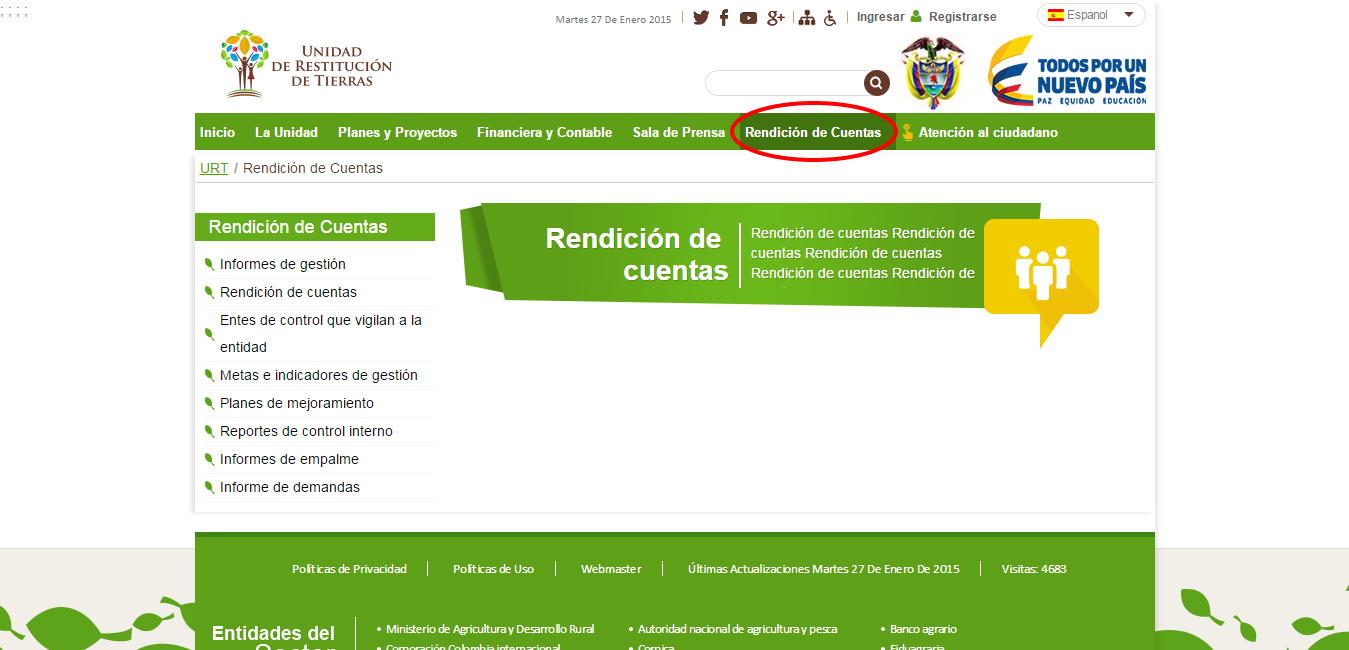 Informes de gestiónEspacio del sistema que presenta enlaces a información detallada sobre la gestión del gobierno con respecto a la restitución de tierras. esta  puede ser consultada por el usuario ingresando a la aplicación y presionando sobre la opción “informes de gestión” tal y como se muestra en la siguiente figura.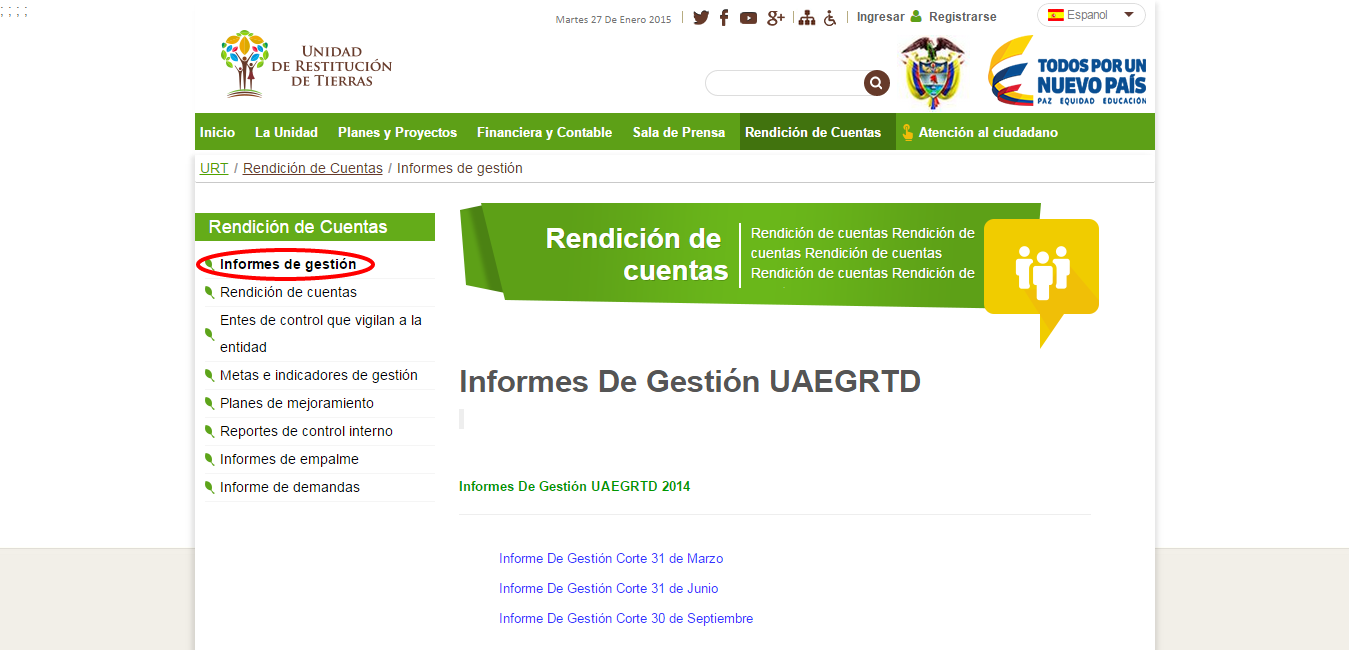 Rendición de cuentas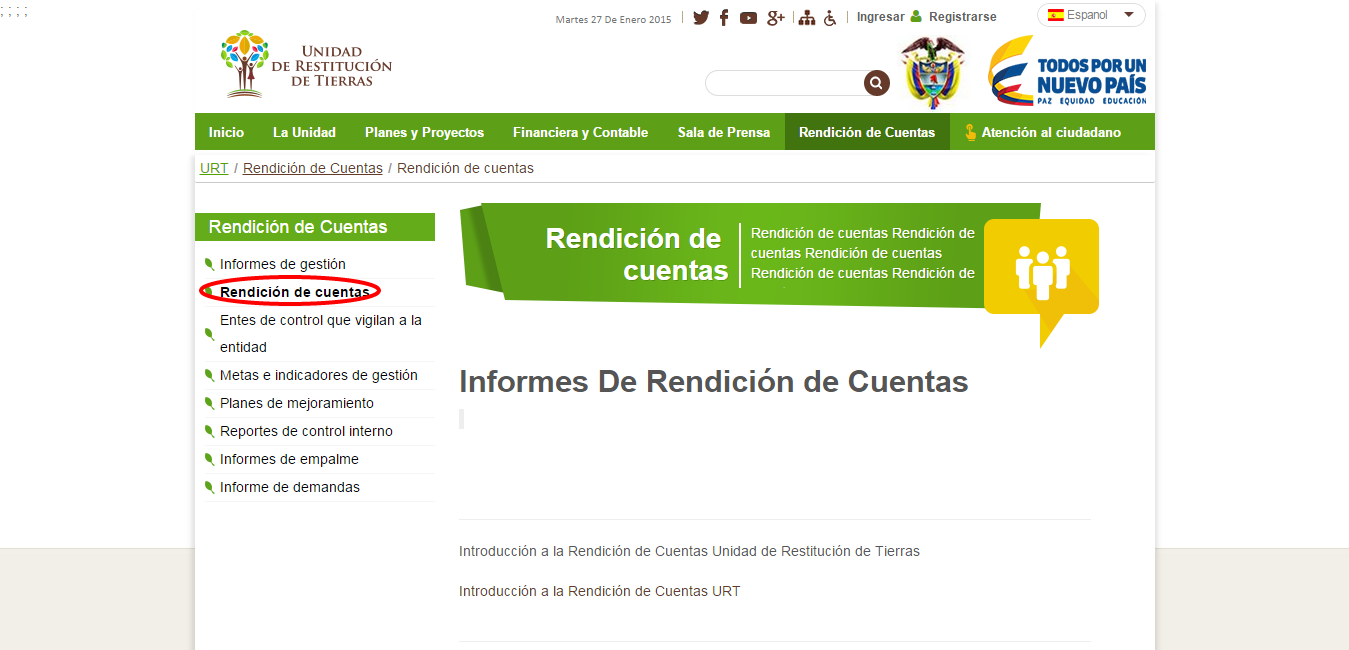 